CHANGE NOTICECHANGE NOTICECHANGE NOTICECHANGE NOTICEOriginator:Change Notice Number:Change Notice Number:Date:Contract Number:Contract Number:Subcontractor: Subcontractor: Subcontractor: Subcontractor: References:References:References:References:Comments:Comments:Comments:Comments:Attachments:ð Drawings                        ð Specifications                        ð OtherAttachments:ð Drawings                        ð Specifications                        ð OtherAttachments:ð Drawings                        ð Specifications                        ð OtherAttachments:ð Drawings                        ð Specifications                        ð OtherDescription of Work:Description of Work:Description of Work:Description of Work:Instructions: Please proceed with work immediately. Submit Impact Statement within	days.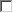  Please DO NOT proceed with work. Submit Impact Statement within	days.Instructions: Please proceed with work immediately. Submit Impact Statement within	days. Please DO NOT proceed with work. Submit Impact Statement within	days.Instructions: Please proceed with work immediately. Submit Impact Statement within	days. Please DO NOT proceed with work. Submit Impact Statement within	days.Instructions: Please proceed with work immediately. Submit Impact Statement within	days. Please DO NOT proceed with work. Submit Impact Statement within	days.Issued for and on behalf of FLINT Corp.Issued for and on behalf of FLINT Corp.Received by and on behalf of Subcontractor:Received by and on behalf of Subcontractor:FLINT Corp. Representative:FLINT Corp. Representative:Subcontractors’ Representative:Subcontractors’ Representative:Signature:Signature:Signature:Signature:Name:Name:Name:Name:Title:Title:Title:Title:Date:Date:Date:Date: